Viel Erfolg   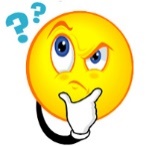 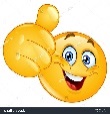 A-Markiere! Was passt nicht?1-a) traurig          b)glücklich      c) müde            d) selten2-a)sprechen       b)anrufen    c) oft                d)aufstehen3- a)selten          b) kommen     c) oft              d)nie4- a)sprechen      b)singen    c) müssen       d)schreiben5- a)Blume         b)Fahrticket     c)Tagesticket  d)Fahrkarte6- a)Fußball        b)Volleyball     c)Tennis         d)Schwimmen7 a)Frühling        b)Jahr    c)Herbst           d)WinterB-Markiere!Was ist richtig?1-Die Schüler ………. Gitarre?a) kommen             b) lesenc)spielen                d) malen2-Burak  ist …… . Er  hat schlechte Noten. a)gehen    b)warten   c)lieben    d) traurig3-Ich warte ……………drei Stunden.    Du kommst nicht. a)morgen     b)zum     c)seit       d)mit4-Heute habe ich keine Zeit. Aber ich komme …….. Freitag.a)abends   b) morgens c)nächsten  d)nachts5-Ich sehe abends ……………. .a)Musik  b)fern  c) zeichne  d)male6-Meine Mutter  ………. Suppe.a) ruft  b)spricht  c) schreibt  d)kochtC-Markiere die passenden Verben!1-Ich ……….  jeden Tag Sport.a)treiben  b)schwimmen c)laufen  d)spielen2-Meine Mutter … jede Woche Tennis.a)treiben  b)schwimmen c)laufen  d)spielen3-Du ……… jeden Monat Ski.a)treiben  b)schwimmen c)laufen  d)spielen4-Wir ….. jede Woche im Schwimmbad.a)treiben  b)schwimmen c)laufen  d)spielenD-Markiere! Was passt?1-Golf ………… .a)surfen b)laufen c)spielen d)angeln2-Gitarre …………. .a)surfen b)laufen c)spielen d)machen3-Aerobic  …………..  .a)surfen b)machen c)spielen d)angeln4-Ski  ………….. .a)surfen b)laufen c)spielen d)angeln5-Musik  ………… .a)surfen b)laufen c)spielen d)hörenE-Markiere! Was passt?1-Feyza soll     3000 Meter……….a)laufen  b)essen   c)schlafen   d)surfen2-Die Schüler wollen Musik ………… .a) essen   b) surfen  c)hören  d)schlafen  3-Du sollst Fleisch  ……………. .a) essen   b) laufen  c)hören  d)surfen4-Ali  will im Internet  ………. a) essen   b) laufen  c)hören  d)surfen5-Ich gehe ins Bett zum …………a)laufen  b)essen   c)schlafen   d)surfenF-Das Leben von ATATÜRK….Ergänze die Sätze mit passenden Nomen.1-Sein …..   heißt Ali Rıza Efendi.a)Soldat   b)Vater   c)Mutter   d) Saloniki  2-Sein  ……. heißt  Zübeyde Hanım.a)Soldat   b)Vater   c)Mutter   d) Saloniki  3-Mustafa Kemal ist in …….. geboren.a)Soldat   b)Vater   c)Mutter   d) Saloniki  4-Er war ein Reformer und ………..a)Soldat   b)Vater   c)Mutter   d) Saloniki  G-Wie liest man die Jahreszahlen aus?1-achtzehnhundertvierundneunzig.a)1895      b)2003    c)1894 d)19702-neunzehnhunderteinundzwanzig.a) 1994     b)2003    c) 1895      d)19213-neunzehnhundertfünfundsiebzig.a) 1975    b)2003)    c) 1895      d)19214-zweitausenddreia) 2013    b)2003    c) 2017      d)2030H- Jahreszeiten und Monaten       Wie ist das Wetter im….. ?1-Im frühling ist es ……… .a)warm,heiß und trocken.  b)ist kalt.c)nicht kalt ,aber kühl.       d)kühl und nass.2-Im Herbst ist es ……… .a)warm,heiß und trocken.  b)ist kalt.c)nicht kalt ,aber kühl.       d)kühl und nass.3-Im Winter ist es ……… .a)warm,heiß und trocken.  b)ist kalt.c)nicht kalt ,aber kühl.       d)kühl und nass.4-Im Sommer ist es ……… .a)warm,heiß und trocken.  b)ist kalt.c)nicht kalt ,aber kühl.       c)kühl und nass.5-Was sind die Frühlingsmonate?a)Juni-Juli-August b)März-April-Maic)September-Oktober –Novemberd)Dezember-Januar-FebruarI-Ergänze die Sätze weiter! (4x5=20 Puan)1-Wir feiern  am 23. April   das Nationale Souveränitäts –und Kinderfest.2- Wir feiern  am 19. Mai   das Jugend-und Sportfest.3-Wir gedenken jeden Jahr am     10.November    an Atatürk.4-Meine Lieblingsfächer sind  Deutsch und  Chemie. (Farklı dersler yazılabilir.)Erdem OVAT